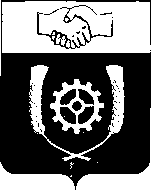 РОССИЙСКАЯ ФЕДЕРАЦИЯ                                  АДМИНИСТРАЦИЯМУНИЦИПАЛЬНОГО РАЙОНА            КЛЯВЛИНСКИЙ          Самарской области        ПОСТАНОВЛЕНИЕ          16.07.2018г. № 248  Об утверждении Порядка подготовки документапланирования регулярных перевозок пассажиров и багажаавтомобильным транспортом по муниципальным маршрутам муниципального района КлявлинскийСамарской области В соответствии с Федеральным законом от 13.07.2015 N 220-ФЗ "Об организации регулярных перевозок пассажиров и багажа автомобильным транспортом и городским наземным электрическим транспортом в Российской Федерации и о внесении изменений в отдельные законодательные акты Российской Федерации", Законом Самарской области от 18.01.2016 N 14-ГД "Об организации регулярных перевозок пассажиров и багажа автомобильным транспортом и городским наземным электрическим транспортом на территории Самарской области, о внесении изменений в отдельные законодательные акты Самарской области и признании утратившими силу отдельных законодательных актов Самарской области" Администрация муниципального района Клявлинский ПОСТАНОВЛЯЕТ:1. Утвердить Порядок подготовки документа планирования регулярных перевозок пассажиров и багажа автомобильным транспортом по муниципальным маршрутам муниципального района Клявлинский Самарской области (приложение N 1).2. Разместить настоящее постановление в информационно – телекоммуникационной сети «Интернет» на официальном сайте Администрации муниципального района Клявлинский Самарской области.3. Настоящее постановление вступает в силу со дня его принятия.4. Контроль за выполнением настоящего постановления возложить на заместителя Главы района по экономике и финансам Буравова В.Н.Рязанцев И.А.Приложение N 1к ПостановлениюАдминистрации муниципального районаКлявлинский Самарской областиот 16.07.2018 г.  N 248 ПОРЯДОК ПОДГОТОВКИ ДОКУМЕНТА ПЛАНИРОВАНИЯ РЕГУЛЯРНЫХ ПЕРЕВОЗОК ПАССАЖИРОВ И БАГАЖА АВТОМОБИЛЬНЫМ ТРАНСПОРТОМ ПО МУНИЦИПАЛЬНЫМ МАРШРУТАМ МУНИЦИПАЛЬНОГО РАЙОНА КЛЯВЛИНСКИЙ САМАРСКОЙ ОБЛАСТИ1. Настоящий Порядок разработан во исполнение Федерального закона от 13.07.2015 N 220-ФЗ "Об организации регулярных перевозок пассажиров и багажа автомобильным транспортом и городским наземным электрическим транспортом в Российской Федерации и о внесении изменений в отдельные законодательные акты Российской Федерации" (далее - Федеральный закон об организации регулярных перевозок), Закона Самарской области от 18.01.2016 N 14-ГД "Об организации регулярных перевозок пассажиров и багажа автомобильным транспортом и городским наземным электрическим транспортом на территории Самарской области, о внесении изменений в отдельные законодательные акты Самарской области и признании утратившими силу отдельных законодательных актов Самарской области", и определяет содержание документа планирования регулярных перевозок пассажиров и багажа автомобильным транспортом (далее - регулярные перевозки) по муниципальным маршрутам муниципального района Клявлинский Самарской области (далее - Документ планирования регулярных перевозок, маршруты).2. Документ планирования регулярных перевозок разрабатывается в целях повышения качества, эффективности и безопасности транспортного обслуживания населения на маршрутах с учетом социальных, экономических и иных факторов.3. Документ планирования регулярных перевозок утверждается в форме постановления Администрации муниципального района Клявлинский Самарской области.4. Документ планирования регулярных перевозок устанавливает перечень мероприятий по развитию регулярных перевозок с указанием сроков (этапов) и должен содержать:4.1. Анализ текущего состояния организации регулярных перевозок.4.2. Цели и задачи развития регулярных перевозок.4.3. Мероприятия по развитию регулярных перевозок, в том числе изменение вида регулярных перевозок на конкретных маршрутах, отмена маршрутов.4.4. Сведения о планируемых сроках проведения открытых конкурсов и заключения с перевозчиками муниципальных контрактов на выполнение работ, связанных с осуществлением регулярных перевозок по маршрутам по регулируемым тарифам, в порядке, установленном законодательством Российской Федерации о контрактной системе в сфере закупок товаров, работ, услуг для обеспечения государственных и муниципальных нужд с учетом положений Федерального закона об организации регулярных перевозок.4.5. Ожидаемые результаты реализации мероприятий по развитию регулярных перевозок.5. Подготовка документа планирования регулярных перевозок осуществляется на основании реестра маршрутов.6. Документ планирования регулярных перевозок разрабатывается на срок не менее трех лет.7. Документ планирования регулярных перевозок утверждается постановлением Администрации муниципального района Клявлинский Самарской области и подлежит размещению на официальном сайте Администрации муниципального района Клявлинский Самарской области.Глава муниципального района Клявлинский                                      И.Н. Соловьев 